Giải bài tập Unit 1 Pronunciation tiếng Anh 6 sách Cánh Diều giúp các em học tốt Tiếng Anh 6.Giải bài tập Tiếng Anh 6 Unit 1 PronunciationContractions: What’s / Who'sA.  Listen and repeat1. What is, What’s2. Who is, Who’sB.  ListenWrite Who's or What's.1. ____ your favorite movie star?2. ____ your favorite book?3. ____ your favorite writer?4. ____ your favorite song?5. ____ your favorite singer?Answer1. Who's→ Who's your favorite movie star?2. What's→ What's your favorite book?3. Who's→ Who's your favorite writer?4. What's→ What's your favorite song?5. Who's→ Who's your favorite singer?C. Work with a partnerTake turns to read the questions in B.AnswerHọc sinh thực hành với bạn của mình đọc lại lần lượt các câu ở phần BCommunicationDo a class survey. Write your own questions in 4 and 5. Interview your classmates and complete the survey. Talk about the answers.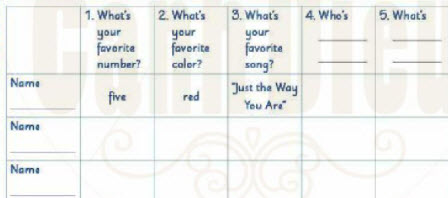 AnswerHọc sinh tự làm cuộc khảo sát trên lớp. Viết câu hỏi của chính em vào ô 4 và 5. Phòng vấn các bạn trong lcacsvaf hoàn thành cuộc khảo sát ~/~Giải bài tập Tiếng Anh 6 Unit 1: What's your favorite band? - Pronunciation sách Cánh Diều do Đọc tài liệu tổng hợp, hi vọng sẽ giúp các em học tốt môn Tiếng Anh 6 thật thú vị và dễ dàng.